MisterytwinningFind out the continent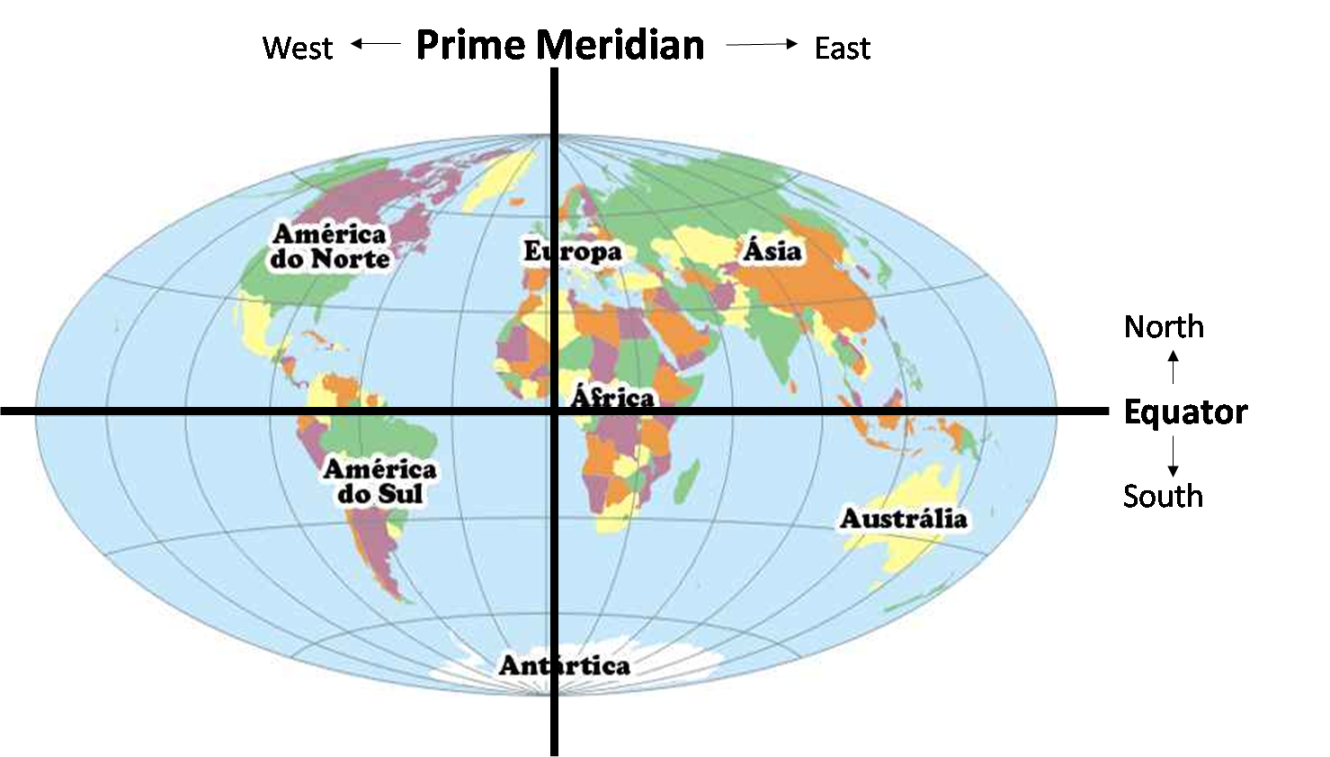 1. Do you live EAST of the PRIME MERIDIAN?Yes                               No 2. Do you live NORTH of the EQUATOR?Yes                               No 3. Do you live in ______________?Asia          Europe          South America         North America Africa       Antartica       Australia Find out the country4. Do you live EAST of _______?                                                                     continent       5. Do you live NORTH of _______?                                                                                            continent       WEST          EAST NORTH          SOUTH 6. Are you landlocked?Yes                               No 6.1. Do you border ________?Atlantic ocean       Pacific ocean      Indian ocean      Mediterranean sea      Baltic sea      Adriatic sea      Black sea      North sea 7. Do you live in a country that starts with a letter A trough L?Yes                               No 8. Do you live in ___________?                                                       country namesFind out the city9. Do you live in the NORTHERN part of your country?10. Do you live in the EASTERN part of your country?NORTHERN          SOUTHERN WESTERN          EASTERN 11. Do you live in a city that starts with a letter A trough L?Yes                               No 12. Do you live in ____________?                                       city namesOther Questions in the end of the contestWhat do you do after school?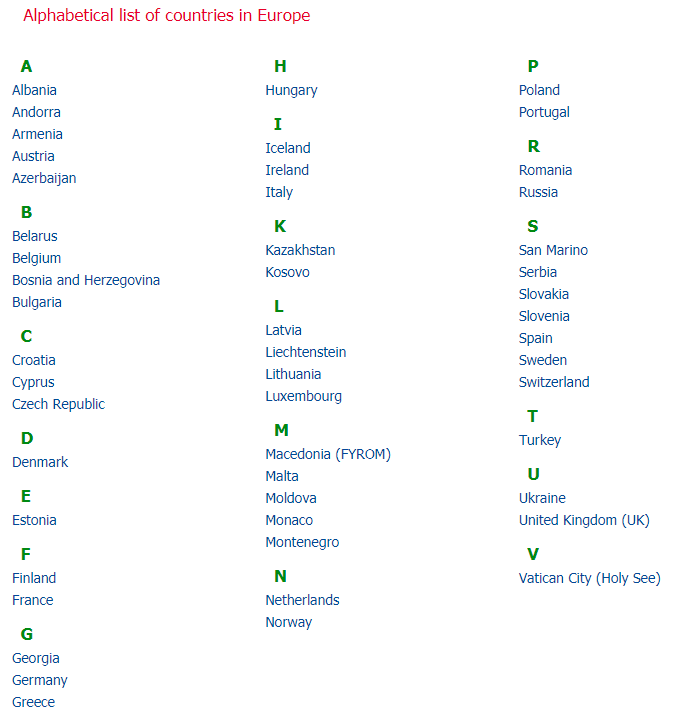 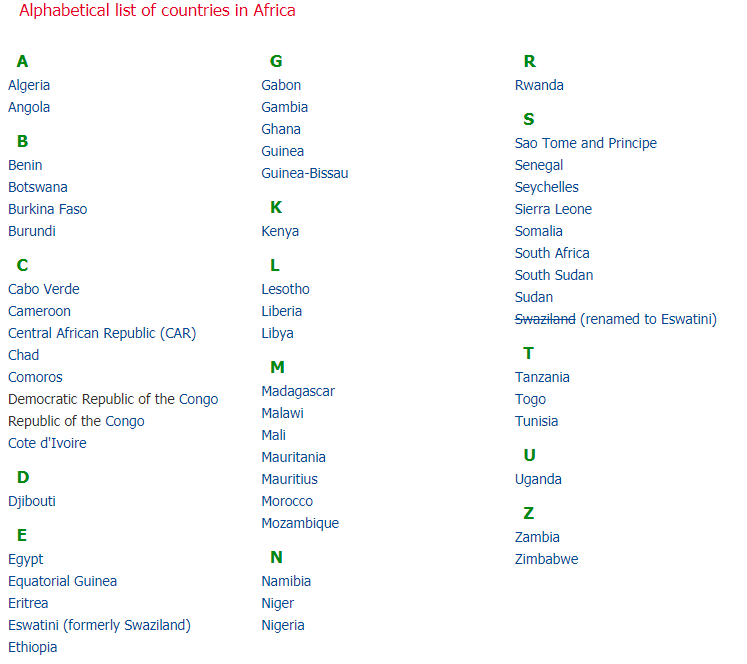 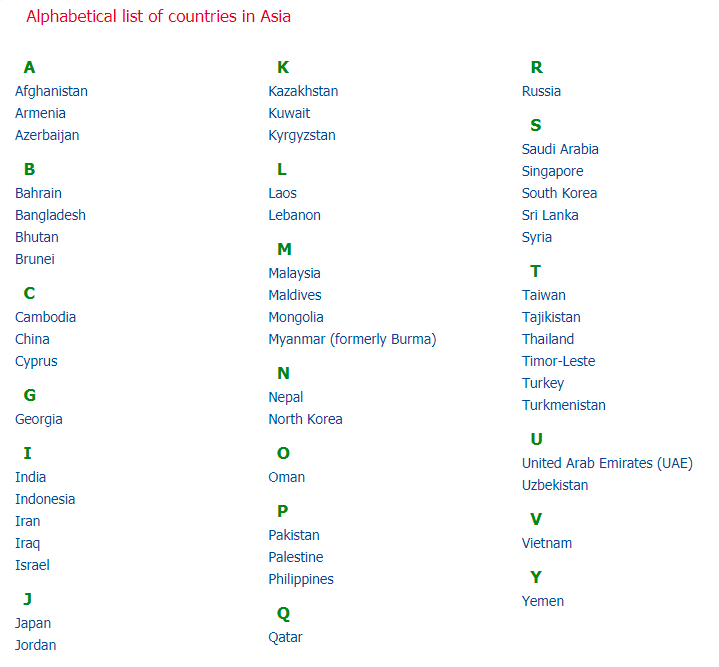 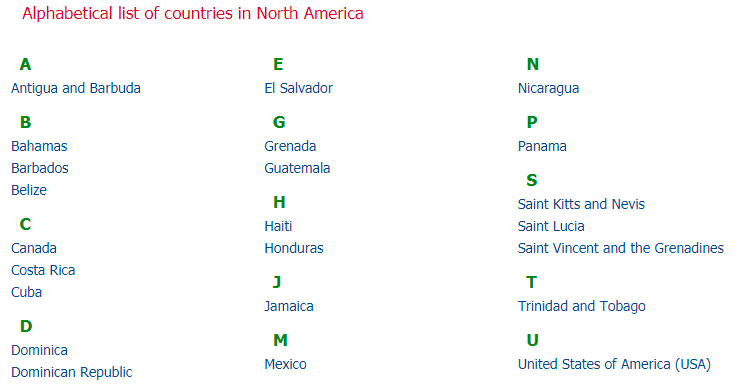 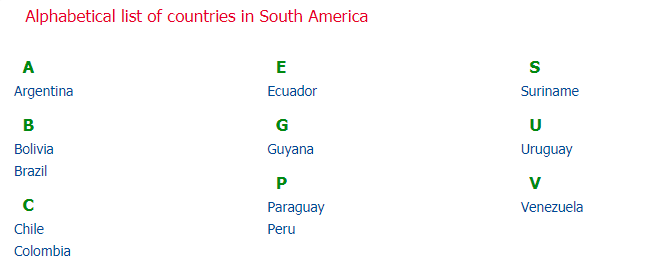 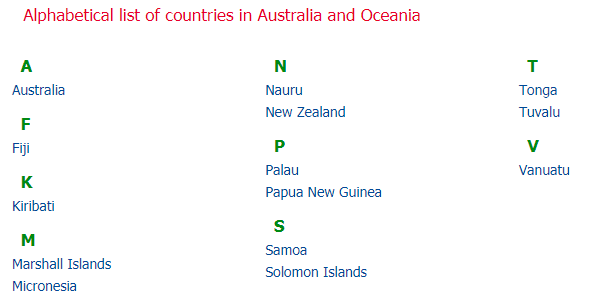 